Los miembros que integran la Junta Directiva de la Asociación de Padres del Colegio María Inmaculada, durante el curso 2015/2016 a los que compete la gestión de actividades y objetivos de la Asociación, de acuerdo con los Estatutos que regulan la misma, están constituidos de la siguiente manera:Presidente: María Eugenia Villalón AguileraVicepresidente:    Mª José Arrabal Carmona                                  Secretaria:         José Luis Conde AyalaVicesecretaria:   José Manuel Torres DoñaTesorera:            Pilar Bellido Carreira                 Vicetesorera:      Mercedes Jiménez CabanillasVOCALES -CARLOTA PEREZ OSTOS-REMEDIOS GARRIDO AGUILERA-MARIA LUISA CARREIRA DE LA FUENTE       -PEDRO ALARCÓN CUADRA                          -YOLANDA SOLORZANO PEDRAZA                -ISABEL JURADO MATEOS -Mª VICTORIA  ROMER0 JIMENEZ-FRANCISCO RAMON GOMEZ LEON-SUSI ADALID ROMERO- MARIA LUISA CABRERA ARAGÓN -SALVADOR CRUZADO CASTILLO- ALMUDENA CABALLERO BENITEZ-DAVID GÓMEZ PUIGCERCÓS- MARIA DEL PILAR URRIOS DE PORRAS- ROSARIO TRILLO ALARCÓN- ENCARNI ÁLVAREZ PORTILLO -MARTA VERGARA RUIZ-LOURDES BLÁZQUEZ MUÑOZ-PURIFICACIÓN TORREBLANCA PÉREZ-PILAR ARCAS  JIMENEZEsta  Junta  Directiva ha llevado  a cabo en el pasado Curso  Escolar 2015-2016  múltiples actividades con  resultados muy aceptables y gran eficacia, y en  muchas  ocasiones  la falta de medios económicos fue suplida por una gran dosis de entusiasmo que nunca faltó, pues los miembros de la junta y el colegio  se crecieron ante la adversidad,  y siempre con la impagable ayuda  del colegio.Las actividades se subdividieron  en dos bloques muy  diferenciados en los dos campos que son   su competencia:-Gestión interna.-Gestión externa.GESTIÓN INTERNAUn curso más  hemos   empeñado nuestro  esfuerzo en el cometido que nos asignan los Estatutos de la Asociación, así como el encauzamiento de las peticiones de los asociados, tratando de establecer una mejor relación, más fluida,  entre los mismos y la Junta Directiva.En grandes líneas se resumiría la labor del AMPA, su Junta  Directiva, durante el curso 2015/16 en las siguientes actividades, intentando por todos los medios optimizar  los recursos económicos  y humanos que dispuso:GABINETE PSICOPEDAGÓGICOUn curso más  hemos colaborado en la financiación del Gabinete Psicopedagógico del colegio, ya que el mismo solo recibe  compensación económica por parte de la Consejería de Educación para una parte  del alumnado cubriendo el AMPA  el resto. Este servicio ha estado disponible para todos  los niños  que lo han necesitado,  independientemente de su pertenencia, o no,  al AMPA. El importe fue bastante considerable: 5.000 euros.AULA INFORMÁTICAEsta AMPA   aportó su ayuda  económica al colegio para  el mantenimiento anual del aula de informática. Esta 
actividad   supuso  una colaboración de 2500 euros para este curso 2015/2016MATERIAL DEPORTIVOEl presupuesto de la Asociación 2015/2016, ha permitido este curso financiar la reposición del material deportivo por un importe de 400 euros. Añadir, en este capítulo de material deportivo, que el AMPA financia todas las medallas y trofeos que son entregados en las Miniolimpiadas.SEGURO MÉDICOEsta  AMPA  ha renovado un año más  con la empresa de seguros Generali una póliza de accidentes  y de cobertura  en asistencia sanitaria,  ilimitada en centros sanitarios concertados y de hasta 300 euros en centros sanitarios de libre elección. El importe del mismo 3150 euros.BELENEl montaje del Belén fue  el sábado 28 noviembre, a lo que fueron invitados a participar todos los miembros de la Asociación. Comenzamos a las 10 horas y hasta que  se acabó a últimas horas de la tarde, con un receso para el almuerzo. Muchos niños, hijos de asociados,  asistieron al mismo. Así que un año más los miembros del AMPA se reunieron para el montaje del belén de nuestro colegio, como otros años habíamos hecho. Y desde temprano hasta muy avanzada la tarde lo hicimos, y mencionamos la inestimable ayuda de Paco, mantenimiento del colegio.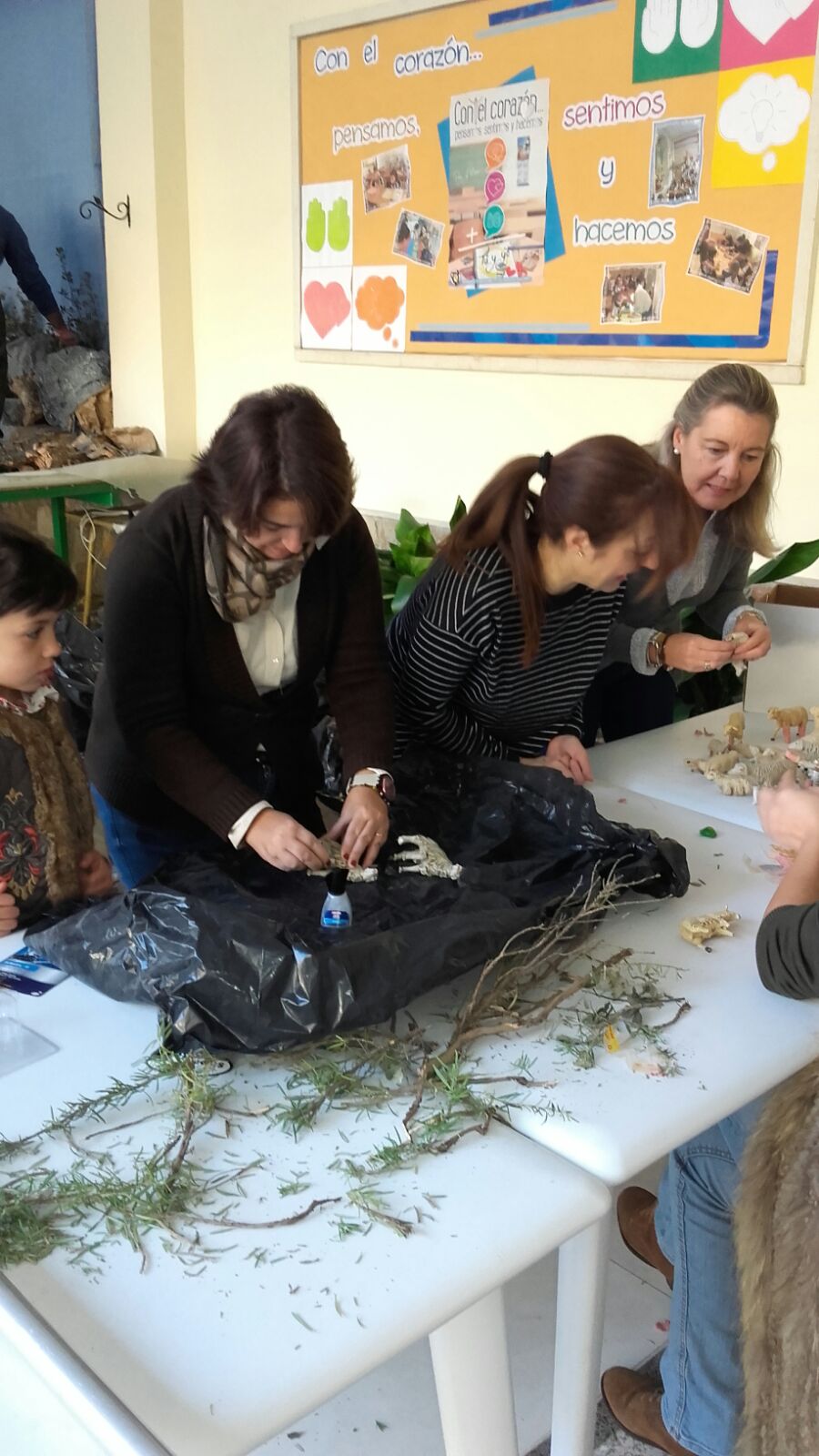 ENCUENTRO DEPORTIVO:Con el fin de fomentar el ambiente familiar que rodea al deporte en nuestro Centro, este año desde las actividades extraescolares junto con el AMPA se llevó a cabo el Viernes 2 de Octubre un evento deportivo que consistió en una serie de partidos en el propio Centro, de Fútbol Sala , Baloncesto y el Matar. Fue  una experiencia muy positiva para todos , la jornada sería de 16  a 18  horas y al finalizar los partidos hubo una merienda  en la que los padres aportaron algún plato para compartir y el AMPA puso las bebidas. 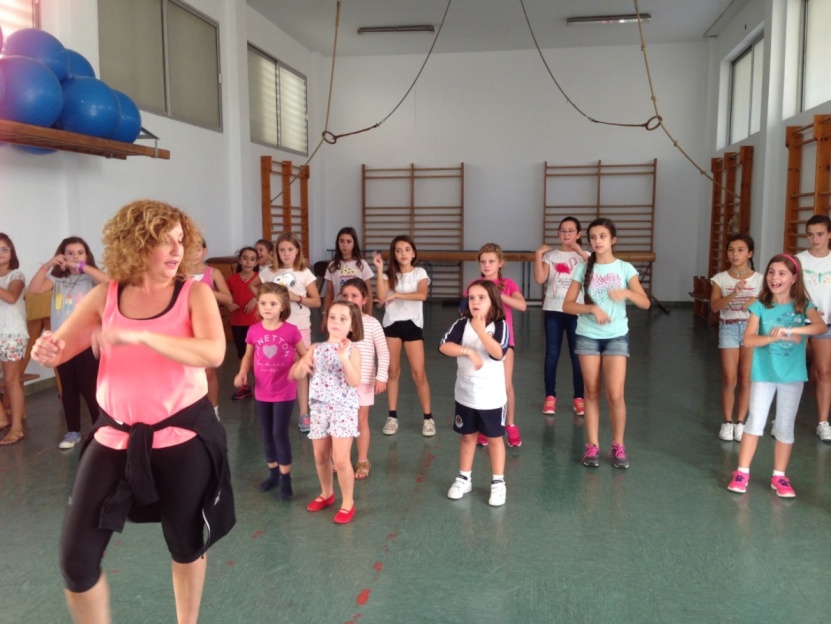 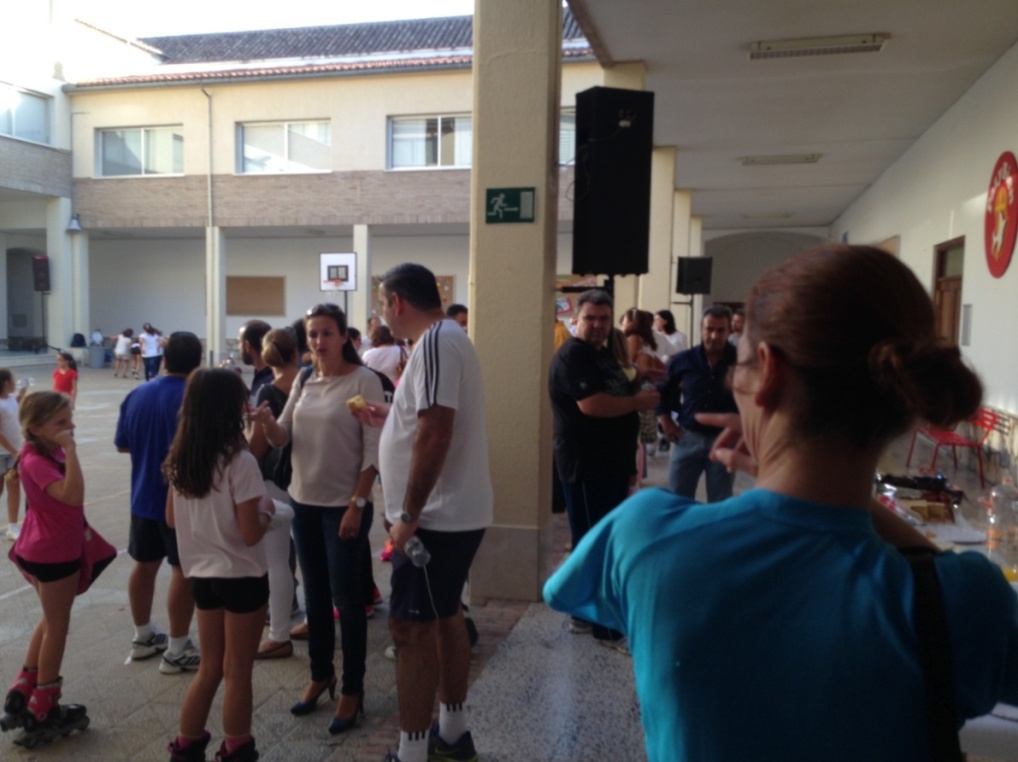 AMPA EN   el restaurante Macdonalds Representantes de nuestra AMPA acudieron el 20 de Noviembre al restaurante Macdonalds de Antequera para colaborar en una actividad benéfica, pues ùes todo lo que se vendió del menú Big Mac y de la venta de unos bonitos peluches fue  destinado a la Casa Ronald Macdonalds de Málaga que es un lugar donde niños desplazados de sus casas ,fuera de Málaga capital, para recibir tratamientos médicos difíciles y de larga duración pueden vivir junto a sus padres en ella  y con la facilidad de tener el hospital justo al lado.


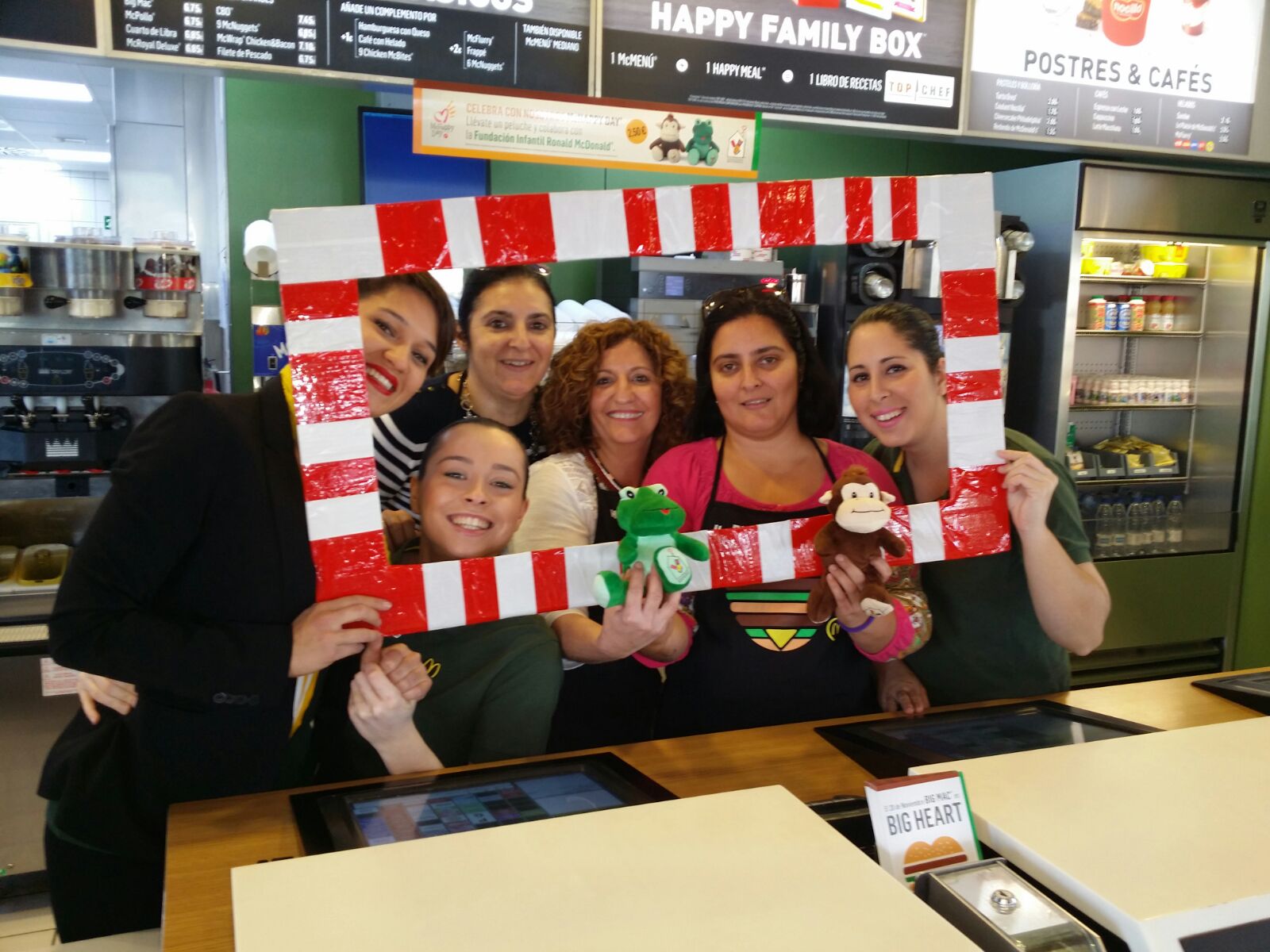  TALLER DE GALLETAS NAVIDADEl  día 22 de diciembre, se llevó a cabo un taller organizado por el AMPA para la elaboración de galletas navideñas, para los alumnos/as de nuestro colegio. Tuvo una magnífica acogida este taller pues la participación supero el centenar de niños y niñas.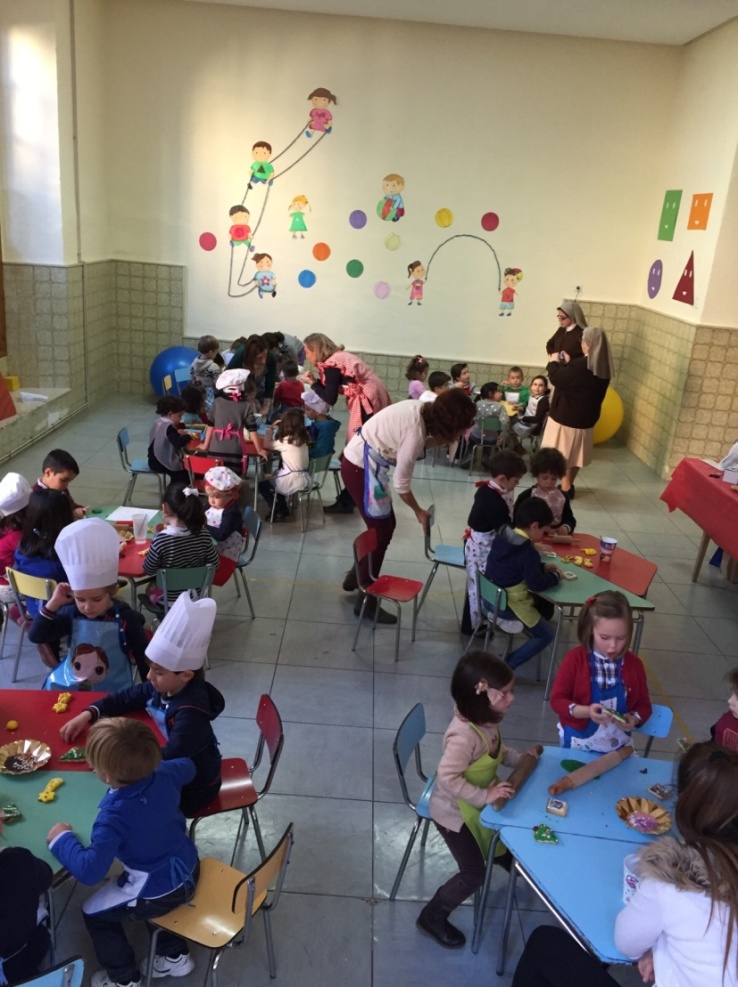 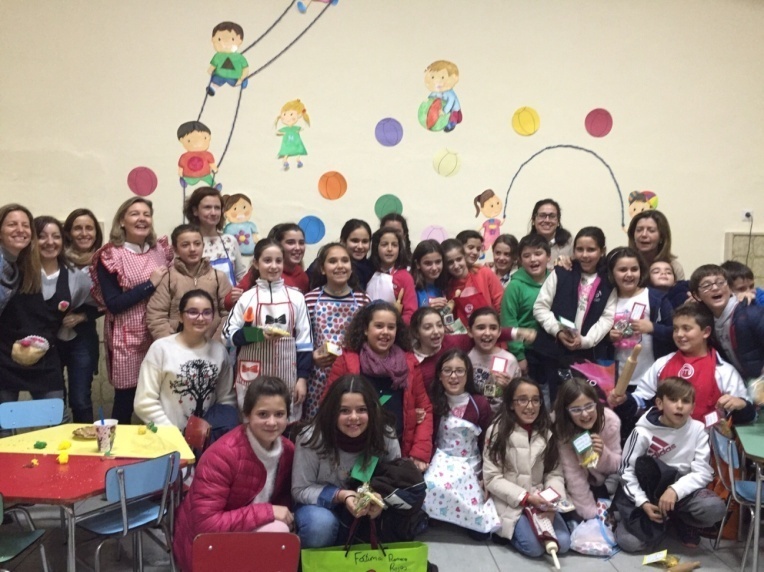  CARNET DE SOCIO DEL A.M.P.A. COLEGIO Mª INMACULADA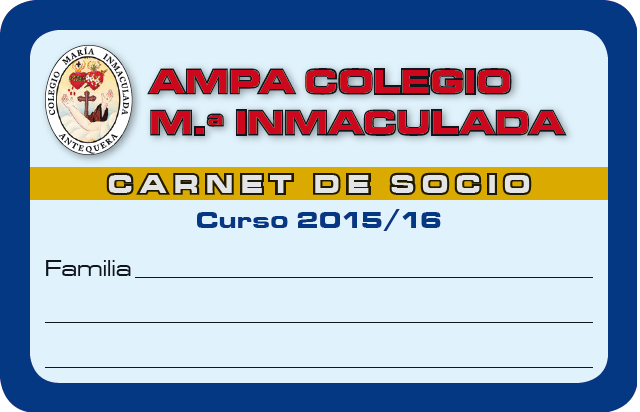 Este  curso 2015/16 como novedad todos los socios del AMPA hemos tenido a nuestra  disposición un "carnet" que además de acreditar la  condición de socio ha servido para que tengamos descuentos  por compras en determinados comercios y establecimientos  de Antequera que tan amablemente se han prestado a firmar un convenio con este AMPA. Esperamos que os haya sido de utilidad y agradecemos a los comerciantes y profesionales su colaboración. Esperamos poder renovar estos compromisos  e incluso ampliar la oferta con nuevos comercios que ofrezcan ventajas para nuestros socios. Nuestros agradecimientos a: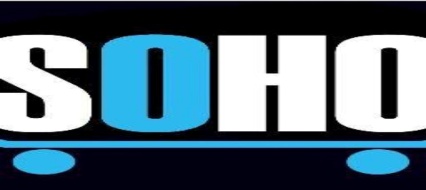 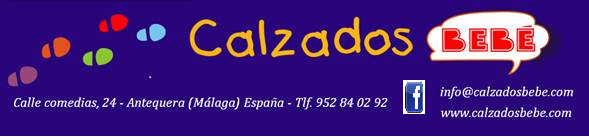 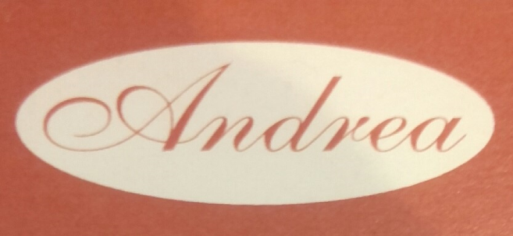 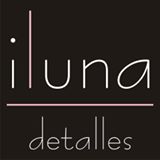 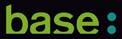 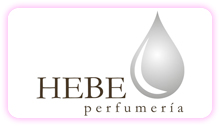 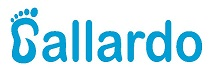 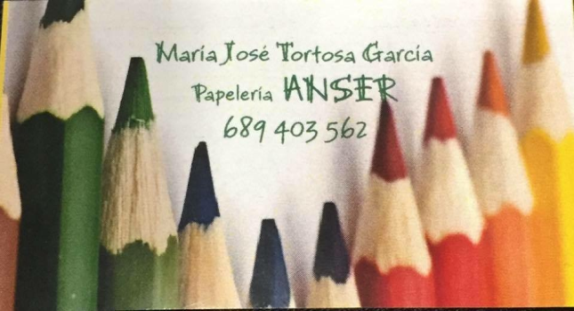 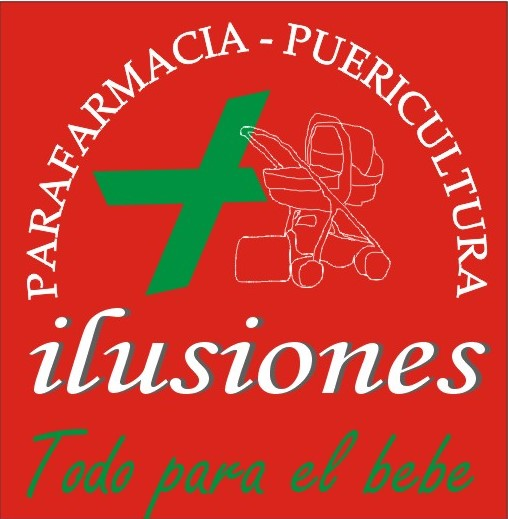 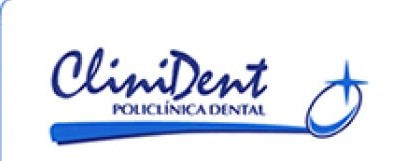 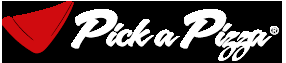 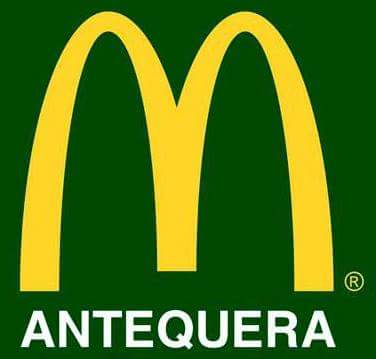 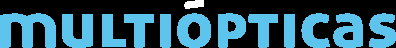 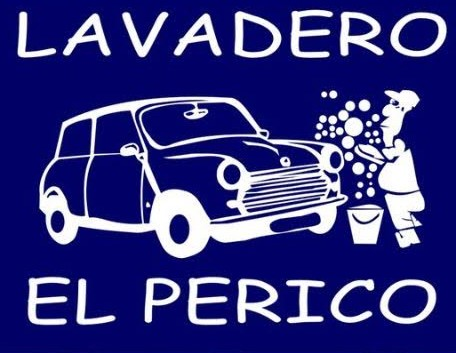 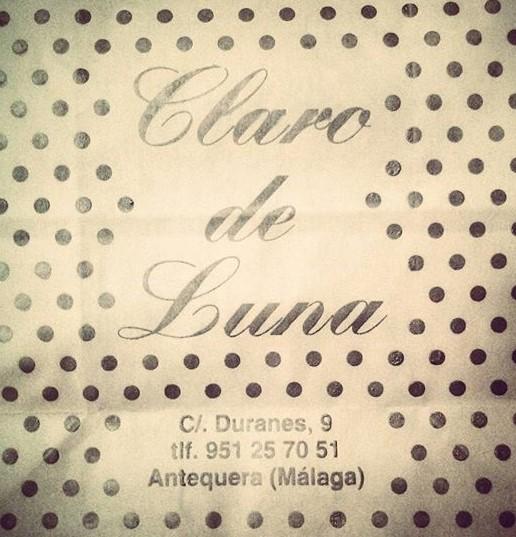 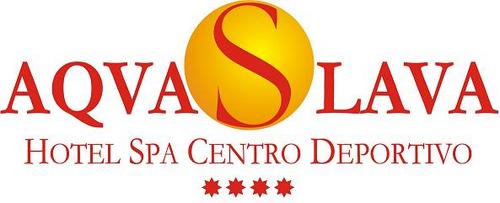 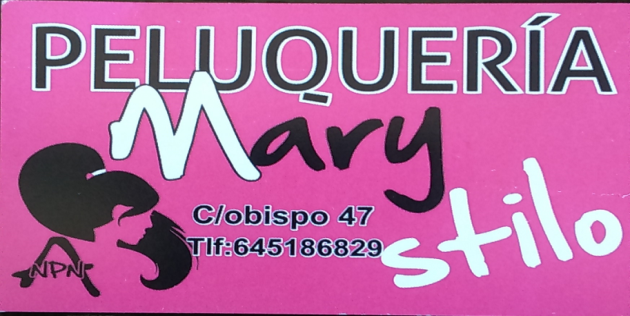 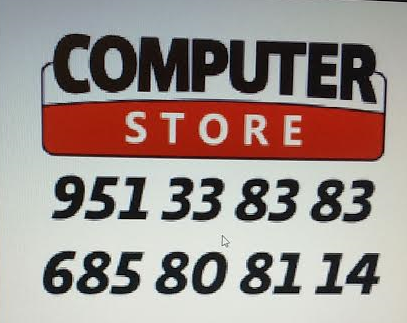 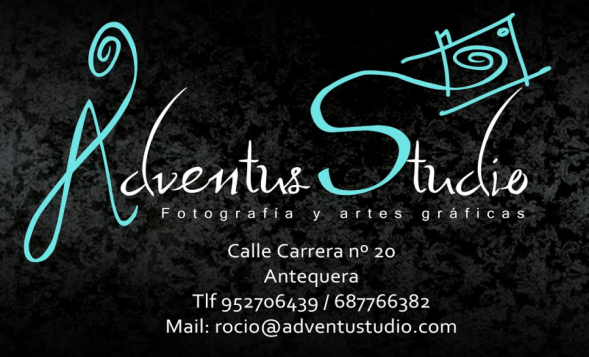 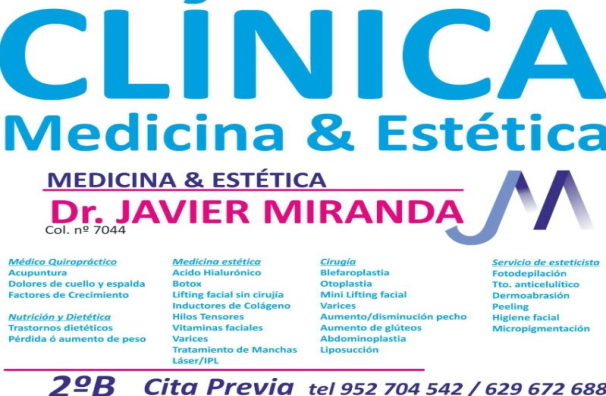 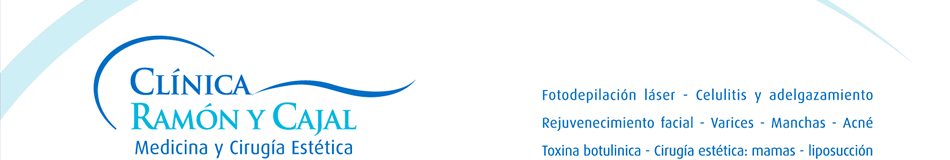 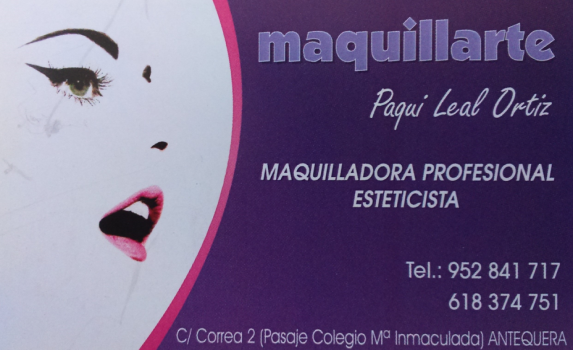  TALLER DE GALLETAS SEMANA CULTURALDentro de la Semana Cultural que ha organizado el colegio, el AMPA María inmaculada ha organizado un taller de decoración de galletas de temática veraniega: galletas de pulpos, estrellas de mar, peces, barcos, helados y pepa pig en la playa son algunas de ellas. El taller se ha desarrollado durante la tarde del martes  3 mayo en dos turnos; de 16 a 17 h los alumnos de infantil y de 17 a 18 para los alumnos de primaria. En total han acudido 39 niños que además de decorar un par de galletas, lo han pasado fenomenal  con rodillo en mano y el fondant. El taller ha sido impartido por varias madres del AMPA.. 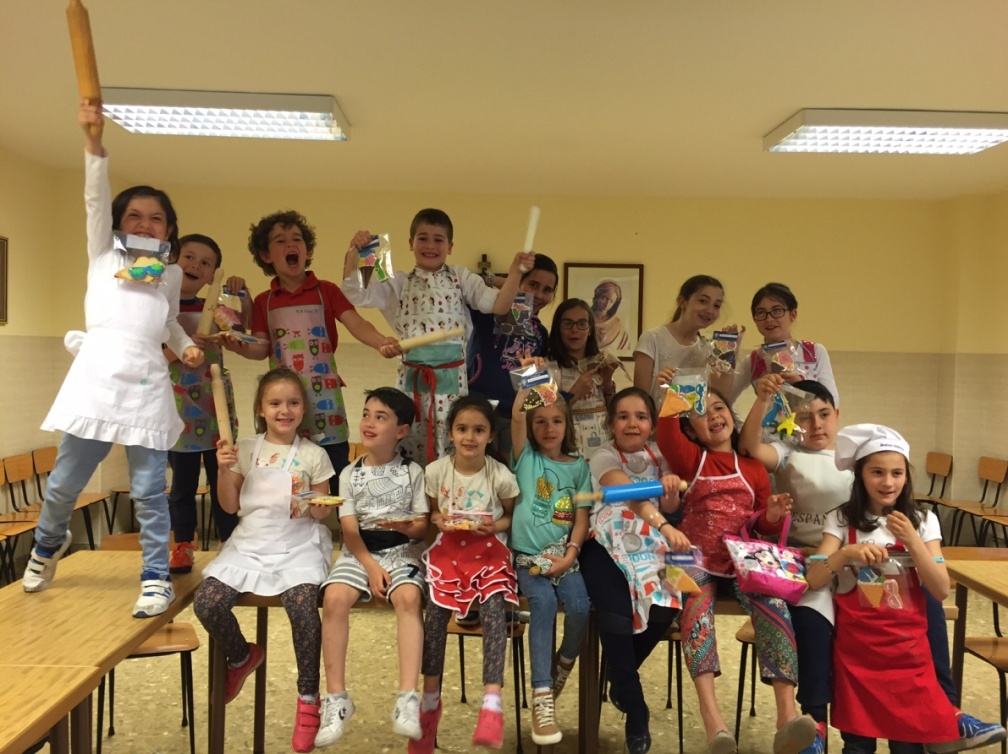 CONCURSO FELICITACIONES NAVIDADConcurso de felicitaciones Navideñas es una actividad que tradicionalmente viene organizando el AMPA todos los años, aportando trabajo de los integrantes y financiación para la dotación de los premios de los ganadores y  para la edición de las felicitaciones para todas y cada una de las  familias del colegio. Este año el ganador fueron: 1er. Ciclo de Ed.  Primaria:AINARA  MARTÍNEZ  PORRAS .  2º A2º  Ciclo de Ed. Primaria:PAULA  GALLARDO  PÉREZ.  4º B3er. Ciclo de Ed. Primaria:Mª ELVIRA DE ROJAS GUERRERO  6º A1er. Ciclo de E.S.O.JAVIER  CASERO  FUENTes Los  premios deben ser empleados en la compra de material escolar o deportivo en Deportes Tránsito o Papelería Anser. FOOTGOLFEn las instalaciones del hotel Antequera Golf  el Ampa organizó una actividad deportiva que tuvo gran demanda, una mezcla de futbol y golf que resulto muy divertida. FO FOO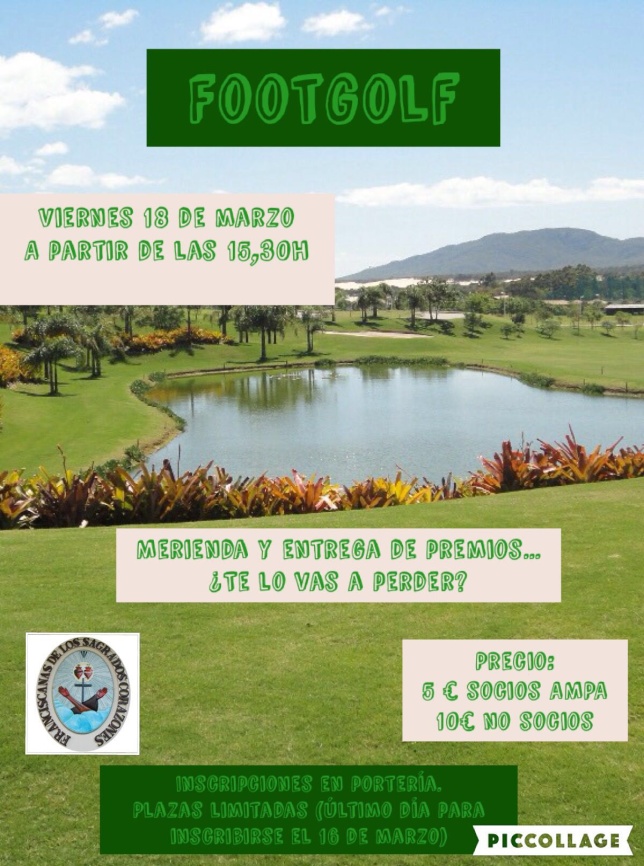  ENCUENTRO DE COROS EN PALMA DEL RÍOEl domingo 13 de Diciembre, se desarrolló este acontecimiento en Palma del Rio, población perteneciente a la provincia de Córdoba.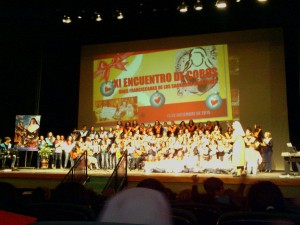 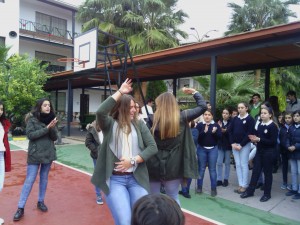 XV ENCUENTRO DEPORTIVO EN MARCHENAGran día el que se disfrutó en Marchena. Con tiempo primaveral, con bastante calor en algunos momentos del día, se completó una jornada llena de deporte en un magnífico ambiente y con una organización sobresaliente. Seis monitores para las seis categorías de equipos que llevábamos desde Alevín hasta Cadete.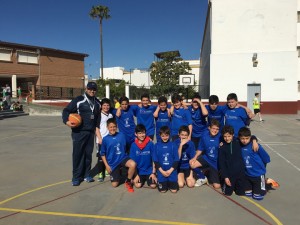 ¡¡¡ARRIBA MÁLAGA!!! 
Un autobús con alumnos, monitores,profesores y padres fueron  a la Rosaleda, a presenciar un partido del Malaga CF.
Tras unos meses de llamadas telefónicas y correos electrónicos se consiguió, y el AMPA pudo  llevar a los niños a animar a nuestro equipo en su campo de fútbol.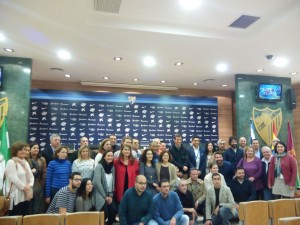 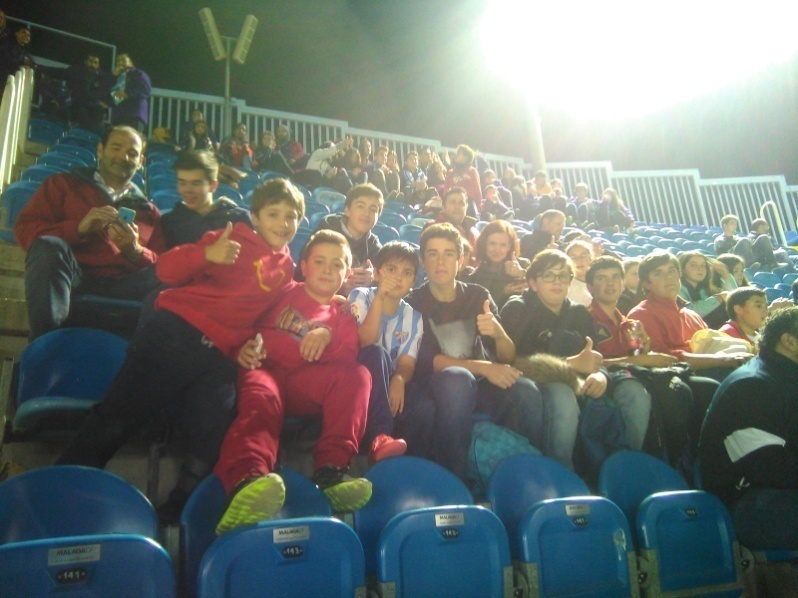 CLASES DE SEVILLANASEl Ampa organizó un taller de aprendizajes de bailes de Sevillanas que tuvo gran aceptación de participantes.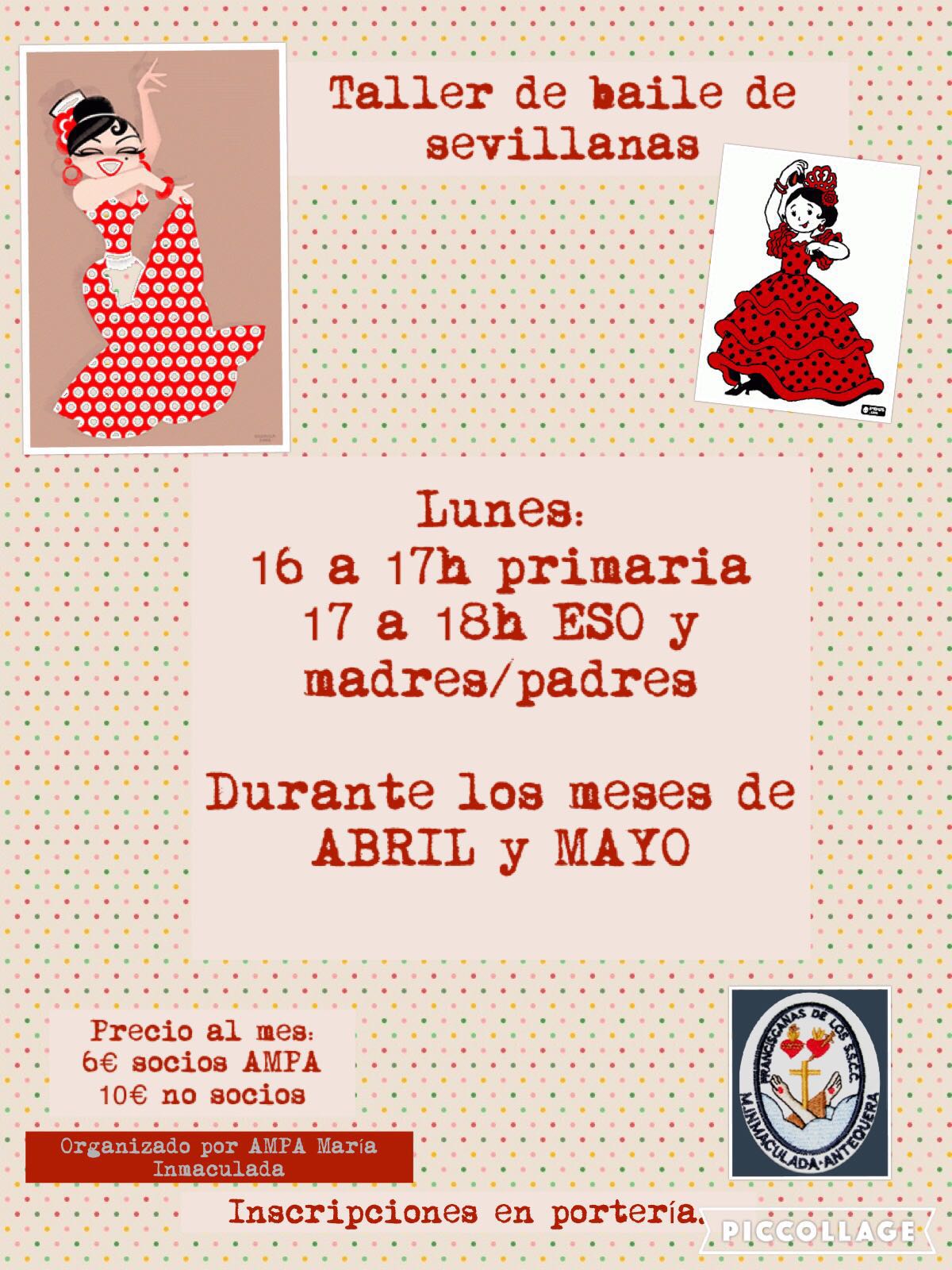 FESTIVAL FIN DE CURSOEl viernes 24 de junio se celebró una verbena en el Colegio organizada por colegio y AMPA.  Se habían previsto muchas actividades para entretener a mayores y pequeños, entre las cuales destacamos:
– Barra con comida, bebidas, copas, helados y chuches.
– Mesas y sillas.
– DJ.
– Un grupo de cante flamenco y flamenquito.
– Un grupo de Cantajuegos para los más pequeños.
– Espectáculo de gimnasia rítmica.
– Espectáculo de baile funky.
– Espectáculo de patinador@s.
– Baile de las miniolimpiadas.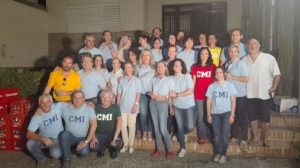 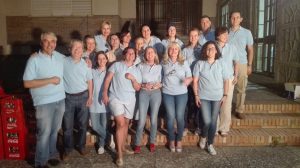 REVISTA FIN DE CURSORevista de Fin de Curso,   que a pesar de  su elevado coste, y a pesar de los dificilísimos tiempos que pasan muchas empresas de Antequera y sus dificultades económicas, los anunciantes en su mayoría han colaborado con generosidad por lo que  ha podido ser sufragada  en su totalidad.  En este apartado destacar la generosísima colaboración del colegio, por facilitarnos un listado de sus proveedores que tras ponernos en contacto  con ellos han sido muy generosos aportando su colaboración, cosa que nos ha permitido por vez primera en varios años sufragar en su totalidad la revista fin de curso. Dedicamos especial mención a madre Monserrat y al colegio por servirnos gran parte del material necesario para su edición.GESTION EXTERNAHemos mantenido nuestra presencia, y colaborando siempre que se nos ha demandado, en la Comisión de Escolarización. En  representación de los padres del Colegio ha sido  Remedios Garrido.   En el Consejo Escolar Municipal ha estado presente Mª Eugenia Villalón   en representación de los Colegios Concertados de Antequera.Por último decir que se continua ampliando con informaciones de interés la  página web con noticias del AMPA, http://www.colegiodemariainmaculada.org/colegiodemariainmaculada/AMPA.html  cuya finalidad, aparte informar sobre asuntos o eventos en los que tengamos presencia,  es tener una plataforma lo más ágil posible donde todos puedan ver y comunicarse con la mayor prontitud. Añadir   que la página es administrada por don José Manuel Torres Doña, nuestro vicesecretario y que estamos convencidos que  se verá enriquecida con nuevos aportes.